OBČINA SEVNICA						                Telefon: (07) 81 61 200GLAVNI TRG 19 a 					        E-pošta: uprava@obcina-sevnica.si          8290 SEVNICA					        Številka:  322-0006/2024 Datum:    16.3.2024   Javni razpisza sofinanciranje turističnih prireditev v občini Sevnica za leto 2024 RAZPISNA DOKUMENTACIJARazpisno dokumentacijo sestavljajo:Povabilo k oddaji prijaveBesedilo javnega razpisaMerila in kriteriji za vrednotenje turističnih prireditevPrijavni obrazci Vzorec pogodbe Pravilnik o vrednotenju in sofinanciranju turističnih prireditev v Občini Sevnica – neuradno prečiščeno besedilo (Uradni list RS, št. 25/09-UPB, 103/11 in 11/18) Poročilo o izvedbi prireditve 2024, ki ga vlagatelji dostavijo po realizaciji prireditveObrazec za opremo kuverte Del razpisne dokumentacije, ki jo morate oddati:       - izpolnjen prijavni obrazec (4. točka)                           - parafiran in žigosan vzorec pogodbe (5. točka) Rok za oddajo prijave: 19.3.2024  Srečko Ocvirk, l. r.,Župan Občine Sevnica1. POVABILO K ODDAJI PRIJAVEJavni razpis za sofinanciranje turističnih prireditev v občini Sevnica za leto 2024 objavljamo:v Uradnem listu Republike Slovenije,na www.obcina-sevnica.si,na www.kstm.si.Vabimo vas, da se prijavite na javni razpis v skladu z navodili za izdelavo prijave do 19.3.2024 s priporočeno pošiljko po pošti na naslov: Občina Sevnica, Glavni trg 19a, 8290 Sevnica ali osebno vloženo v sprejemni pisarni Občine Sevnica. Zahtevana dokumentacija:1. Izpolnjen prijavni obrazec razpisne dokumentacije     (4. točka razpisne dokumentacije – stran 11-19)2. Parafiran in žigosan vzorec pogodbe    (5. točka razpisne dokumentacije  - stran 20-22)Do sredstev niso upravičena društva, ki so za isto prireditev že pridobila sredstva na drugih razpisih, ki jih objavlja Občina Sevnica oz. so z vsebino programa kandidirali na ostalih državnih oz. mednarodnih razpisih.Posamezen organizator turistične prireditve lahko na javni razpis v tekočem letu prijavi do 3 prireditve. Prijave morajo biti oddane v zaprti kuverti in opremljene z obrazcem za opremo kuverte, ki je del razpisne dokumentacije (pod točko 8.) ali paz nazivom in naslovom prijavitelja ter z oznako: »Za sofinanciranje turističnih prireditev – ne odpiraj«. S sklepom bodo zavržene vse prijave, ki ne bodo: oddane na veljavnem obrazcu za leto 2024, imele pravilno opremljene kuverte ali oddane pravočasno na pošto oz. osebno dostavljene v sprejemno pisarno občine. Pooblaščena oseba za posredovanje informacij o razpisni dokumentaciji je:Vlasta Kuzmički (07 81 61 233, 031 864 273, e-naslov: vlasta.kuzmicki@obcina-sevnica.si), Jasmina Veselinović (07 81 61 205, 051 319 070, e-naslov: jasmina.veselinovic@obcina-sevnica.si).    Srečko Ocvirk, l. r.,Župan Občine Sevnica2. BESEDILO JAVNEGA RAZPISANa podlagi Pravilnika o postopkih za izvrševanje proračuna RS (Uradni list RS, št. 50/07, 61/08, 99/09 – ZIPRS1011, 3/13, 81/16, 11/22, 96/22, 105/22 – ZZNŠPP, 149/22 in 106/23), Pravilnika o vrednotenju in sofinanciranju turističnih prireditev v občini Sevnica (Uradni list RS, št. 25/09-UPB, 103/11 in 11/18) in Odloka o proračunu Občine Sevnica za leto 2024 (Uradni list RS, št. 9/24), Občina Sevnica objavlja Javni razpis za sofinanciranje turističnih prireditev v občini Sevnicaza leto 2024Občina Sevnica, Glavni trg 19 a, 8290 SevnicaPredmet javnega razpisa je sofinanciranje izvedenih turističnih prireditev v občini Sevnica, katerih cilj je povečanje turističnega obiska oz. promocija kraja in prireditev, ki vplivajo na turistični razvoj posameznega kraja ter celotne občine.Sredstva v višini 13.027 EUR so zagotovljena na proračunski postavki 14420 – Turizem, konto 412000 – Tekoči transferi nepridobitnim organizacijam in ustanovam.   Predmet razpisa so prireditve, ki se morajo prijaviti oziroma je potrebno zanje pridobiti  dovoljenje pristojne policijske postaje oziroma pristojne upravne enote (v skladu z Zakonom o javnih zbiranjih (Uradni list RS, št. 64/11-UPB5)). Izpolnjevanje navedenega kriterija je izvzeto pri prireditvah, ki so ocenjene le v sklopu varovanja etnološke dediščine ali v sklopu urejanja turistične infrastrukture in sledenja strategiji razvoja turizma. Posamezen organizator turistične prireditve lahko na javni razpis v tekočem letu prijavi do 3 prireditve. Pomen pojmov, uporabljenih v tem razpisu:»Turistična prireditev« je prireditev, ki je namenjena širšemu krogu obiskovalcev. V ta sklop prireditev ne sodijo prireditve, ki so organizirane za omejen krog udeležencev, razen če vsebujejo elemente varovanja etnološke dediščine ali elemente urejanja turistične infrastrukture in sledenja strategiji razvoja turizma. »Tradicionalna turistična prireditev« je prireditev, ki se v občini Sevnica organizira pet let zaporedoma, kar pomeni večjo prepoznavnost v širši javnosti.Upoštevajoč razmere, ki so nastale zaradi razglašene epidemije nalezljive bolezni SARS-CoV-2 (COVID 19) in sprejetih ukrepih, ki so se nanašala na izvedbo javnih dogodkov, društva v preteklih letih niso mogla realizirati vseh planiranih prireditev, zato se prekinitev zaporedja realizacije prireditve v letih 2020 in 2021 izvzame pri kriteriju ocenjevanja tradicionalnosti prireditve (do 5 let oz. nad 5 let), v kolikor društvo prireditve ni uspelo realiziralo. To pomeni, da se društvu, ki prireditve v letih 2020 in 2021 ni izvedlo, upošteva zaporednost realiziranih prireditev v letu 2018, 2019, 2022, 2023 in 2024. »Upravičeni stroški« so stroški, ki so nastali pri izvajanju aktivnostih prireditve, so v skladu s predmetom in namenom razpisa ter niso sofinancirani iz drugih delov sredstev občinskega proračuna. Vrste upravičenih stroškov so: stroški promocije in izdelave promocijskega materiala, stroški dovoljenj (upravno dovoljenje, zapore,…), varovanja prireditve in zavarovanja prireditve, stroški izdelave ter izposoje rekvizitov, materialni stroški in stroški storitev za potrebe izvedbe prireditve, stroški najema prostorov namenjenih za izvedbo prireditve,stroški najema tehnične opreme (osvetlitev, ozvočenje, prireditveni šotori, …), strošek izvajalcev programa/dogodkov (plačilo izvajalcev po računu, avtorski in podjemni pogodbi, SAZAS, IPF), strošek nakupa surovin živil hrane, kupljenih v trgovini za namen prireditve, v višini do 20 odstotkov od vseh dejanskih stroškov prireditve, za katere so bili predloženi računi in strošek nakupa goriva, kadar gre za nakup goriva za delovne naprave in stroje do višine 10 litrov na posamezno prireditev. Višina upravičenih stroškov mora biti enaka ali višja od zneska sofinanciranja za posamezno prireditev. V kolikor je višina upravičenih stroškov nižja od zneska dotacije, se izplačilo izvede v znesku upravičenih stroškov.Računi, ki se nanašajo na izvajanje aktivnosti prireditve morajo biti opredeljivi in preverljivi oziroma dokazljivi. Računi morajo biti izdani v letu 2024 oz. nastati v obdobju priprave in izvedbe prireditve. »Neupravičeni stroški« so stroški, ki so sofinancirani iz drugih postavk, vsi stroški povezani s pogostitvami (razen stroškov navedenih v prejšnjem odstavku, ki štejejo za upravičene stroške), plačevanjem članarin, najemnih in tekočih stroškov za poslovanje društva (računi za elektriko, telefonijo, ipd.), investicije v prostore, stroški organizacije pohodov in veselic, stroški plačevanja zunanjih izvajalcev (storitev preko potnih stroškov, materialnih stroškov), sofinanciranje dnevnic, kilometrin ter honorarjev članom društva, strošek nakupa goriva, ki je višji od 10 litrov na posamezno prireditev ipd.»Vrednost prireditve« so predvideni odhodki prijavljene prireditve (navedeni v finančni konstrukciji, ki je del prijavnega obrazca). Prireditve, katerih vrednost dejanskih stroškov ni višja od 300 EUR, ne bodo predmet ocenjevanja. Na razpis se lahko prijavijo:Društva, združenja in zveze, ki so registrirane za izvajanje dejavnosti opredeljenih v javnem razpisu in delujejo v občini Sevnica, ter so nosilci prireditve.Do sredstev niso upravičena društva, ki so za isto prireditev že pridobila sredstva na drugih razpisih, ki jih objavlja Občina Sevnica oz. so z vsebino programa kandidirala na državnih oz. mednarodnih razpisih.5.2   Izvajalci turističnih prireditev morajo izpolnjevati naslednje pogoje, in sicer da:imajo sedež v občini Sevnica,bodo prireditev izvedli v obdobju december 2023 - november 2024 ter dostavili dokazila do 30.11.2024,imajo urejeno evidenco o članstvu, plačani članarini in ostalo dokumentacijo, kot jo določa zakon,so registrirani in delujejo najmanj eno leto,imajo zagotovljene osnovne pogoje za realizacijo načrtovanih turističnih prireditev,občinski upravi redno dostavljajo letna poročila o realizaciji turističnih prireditev in plan aktivnosti za prihodnje leto; obvezna priloga oddanega poročila so fotografije, posnete med prireditvijo,so zveze širšega pomena na področju turizma,izpolnjujejo druge pogoje iz pravilnika.Prireditve, ki bodo izvedene v mesecu decembru 2024 ne bodo predmet obravnave tega javnega razpisa. Prijave za decembrske prireditve 2024 se oddajo na odprt javni razpis v prihodnjem letu. 5.3   Merila in kriteriji za vrednotenje turističnih prireditev Ocenjevanje prijavljenih prireditev se izvede na naslednje načine: Prijavljena prireditev ima elemente turistične prireditve in se ocenjuje po vseh merilih in kriterijih, od točke I. do VIII.Prijavljena prireditev, ki nima elemente turistične prireditve, vsebuje pa elemente varovanja etnološke dediščine (pod točko V.), se ocenjuje po merilih in kriterijih pod točko V., VII. In VIII.    Prijavljena prireditev, ki nima elemente turistične prireditve, vsebuje pa elemente urejanja turistične infrastrukture in sledenje strategiji razvoja turizma (pod točko VI.), se ocenjuje po merilih in kriterijih pod točko VI., VII. in VIII.V primeru, da prijavljena aktivnost, na podlagi katere bodo dodeljena sredstva (na primer: obseg prireditve, tehnična zahtevnost, oglaševanje, …) ne bo izvedena in/ali dokazilo ne bo predloženo, se bodo dodeljena sredstva v sorazmernem deležu, prejetih točk za primer oglaševanja, znižala.Vrednost točke se določi za vsako leto posebej v skladu s predvidenimi proračunskimi sredstvi za razpisano leto. Višina sofinanciranja posamezne turistične prireditve je odvisna od skupnega števila zbranih točk in vrednosti točke.Prireditve lahko prejmejo največ 110 točk. Iz nadaljnje obravnave so izključene turistične prireditve, ki ne dosežejo vsaj 15 točk. Turistične prireditve, ki se financirajo ali sofinancirajo iz kateregakoli drugega javnega razpisa Občine Sevnica, ne morejo biti predmet sofinanciranja po merilih tega pravilnika.6.1 Uporaba kriterijev:Komisija bo glede na izpolnjevanje kriterijev razpisa ocenila posamezno vlogo ter izločila vloge, ki niso v skladu z razpisanim področjem. Prijave na razpis bodo ovrednotene na podlagi Pravilnika o vrednotenju in sofinanciranju turističnih prireditev v Občini Sevnica (Uradni list RS, št. 25/09-UPB, 103/11 in 11/18).Obdobje za porabo dodeljenih sredstev:Dodeljena sredstva na podlagi tega razpisa bodo porabljena predvidoma v letu 2024.Prijave morajo biti poslane s priporočeno pošiljko po pošti ali oddane osebno na naslov: Občina Sevnica, Glavni trg , 8290 Sevnica, najkasneje do 19.3.2024. Šteje se, da je prijava prispela pravočasno, če je bila zadnji dan roka za oddajo prijav oddana na pošti s priporočeno pošiljko (datum poštnega žiga na dan 19.3.2024) ali do konca delavnika oddana v sprejemni pisarni Občine Sevnica (do 15. ure). Prijave na javni razpis morajo biti izdelane na prijavnih obrazcih razpisne dokumentacije naročnika. Če vlagatelj hkrati prijavlja več prireditev (največ 3), je potrebno za vsako posamezno prireditev izpolniti svoj obrazec. Prijave morajo biti oddane v zaprti kuverti in:opremljene z obrazcem za opremo kuverte, ki je del razpisne dokumentacije (pod točko 8.) ali paz nazivom in naslovom prijavitelja ter z oznako: »Za sofinanciranje turističnih prireditev – ne odpiraj«. S sklepom bodo zavržene vse prijave, ki ne bodo: oddane na veljavnem obrazcu za leto 2024, imele pravilno opremljene kuverte, oddane pravočasno na pošto oz. osebno dostavljene v sprejemno pisarno občine. Razpisna dokumentacija je vlagateljem na voljo od dneva objave javnega razpisa do konca razpisnega roka, vsak delovni dan na Občini Sevnica, Glavni trg 19 a, 8290 Sevnica v pisarni št. 118 ali 102, na spletni strani Občine Sevnica (www.obcina-sevnica.si) ter spletni strani KŠTM (www.kstm.si). Pooblaščeni osebi za posredovanje informacij o razpisni dokumentaciji sta Vlasta Kuzmički (vlasta.kuzmicki@obcina-sevnica.si, tel. 07 81 61 233 ali 031 864 273) in Jasmina Veselinović (jasmina.veselinovic@obcina-sevnica.si, tel. 07 81 61 205 ali 051 319 070).Strokovna komisija, imenovana s sklepom župana Občine Sevnica, bo vloge odprla predvidoma do 25.3.2024 v prostorih Občine Sevnica. Odpiranje vlog ne bo javno. V primeru nepopolno izpolnjenih prijav bodo prijavitelji pozvani, da v roku 8 dni dopolnijo vlogo. Nepopolne vloge, ki jih prijavitelj v tem roku ne bo dopolnil, bodo s sklepom zavržene.Prijavitelji bodo o izidu javnega razpisa s sklepom pisno obveščeni najpozneje v roku 30 dni od dneva popolnosti prijav. Zoper sklep je možna pritožba v roku 8 dni pri županu Občine Sevnica. Po pravnomočnosti sklepov o dodelitvi sredstev, bodo z upravičenci sklenjene pogodbe, s katerimi se bodo uredili podrobnejši pogoji koriščenja sredstev. Številka:  322-0006/2024Datum:    16.2.2024       Srečko Ocvirk         									 Župan Občine Sevnica3. MERILA IN KRITERIJI ZA VREDNOTENJE TURISTIČNIH PRIREDITEV  Posamezna prireditev se točkuje skladno z merili in kriteriji za vrednotenje turističnih prireditev, in sicer:I. TRADICIONALNOST IN OBSEG PRIREDITVE Pri tradicionalnosti prireditve se točkuje vsakoletna izvedba prireditve v obdobju do 5 let oz. nad 5 let. V primeru, da prireditev v preteklih letih ni bila prijavljena na občinski javni razpis za sofinanciranje turističnih prireditev, dokazilo o trajnosti (izvedbi) prireditve v preteklih letih predloži prijavitelj. Pri obsegu prireditve se točkuje čas trajanja izvajanja prireditve – enodnevna oz. večdnevna prireditev.  II. TEHNIČNA ZAHTEVNOST PRIREDITVE – točkujejo se tiste prireditve, ki ustrezajo zahtevam o pridobitvi dovoljenja za izvedbo javne prireditve s strani Upravne enote. Prijavitelj pred izvedbo prireditve poda na UE vlogo za pridobitev dovoljenja, h končnemu poročilu o izvedbi prireditve pa predložiti kopijo navedenega dovoljenja. III. TRŽNA NARAVNANOST Točkuje se oglaševanje v medijih pred izvedbo aktivnosti na svetovnem spletu, na socialnih omrežjih ter preko radijskih in televizijskih oglasov. Točkuje se priprava, oblikovanje in tisk promocijskega materiala - plakatov, letakov, zgibank in almanahov ter zakupa prostora na jumbo plakatih. Točkuje se objava (članek s slikovnim gradivom) izvedene prireditve v javnih občilih (časopisih, revijah), na svetovnem spletu in na socialnih omrežjih. Prijavitelj je dolžan k poročilu o izvedbi prireditve predložiti dokazila o tistih aktivnostih (oglaševanje, promocijski material, objava v javnih občilih, spletu), za katere so mu bile dodeljene točke. IV. UPORABA PRIREDITVENE OPREME NAJETE PRI KŠTM SEVNICA – točkujejo se tiste prireditve, ki bodo za potrebe izvedbe prireditve pri KŠTM Sevnica, najela prireditveno opremo – šotor in/ali oder oz. ostalo opremo (ozvočenje, projektor, platno, govorniški pult, mobilne stojnice, stoli, mize, …). Prijavitelj je dolžan k poročilu o izvedbi prireditve predložiti račun, izdanega s strani KŠTM Sevnica za najem odra, šotora ali druge opreme. V. VAROVANJE ETNOLOŠKE DEDIŠČINE – se točkuje, v kolikor so v programu prireditve izkazani elementi etnološke dediščine v smislu ohranjanja naravnih posebnosti v lokalnem okolju (ki so prvobitne, pristne, avtohtone, redke, pričevalne, izobraževalne ali prepoznane) ali v smislu ohranjanja in prikaza ljudskega izročila, šeg, navad, kulinarike, tradicionalnih jedi ob praznikih ali dogodkih, tradicionalnih prireditev, narodnih noš, pesmi, starih opravil, dela in obrti, pripovedk …, vezanih na dediščino. V kolikor dogodek ni turistična prireditev in nima zajetega predmeta javnega razpisa iz 4. točke javnega razpisa (dogodek je namenjen omejenem krogu udeležencev), vsebuje pa elemente varovanja etnološke dediščine, se ovrednoti dogodek le za ta del po merilih in kriterijih pod točko V., VII. in VIII.VI. UREJANJE TURISTIČNE INFRASTRUKTURE IN SLEDENJE STRATEGIJI RAZVOJA TURIZMA – se točkuje, v kolikor so v programu prireditve zajeti elementi zunanjega urejanja javnih in zelenih površin v lokalnem okolju (v kolikor gre za poseg v zasebni lasti je potrebno pridobiti soglasje lastnika zemljišča), organiziranje čistilnih akcij in izvedbe predavanj na temo turizma. V kolikor dogodek ni turistična prireditev in nima zajetega predmeta javnega razpisa iz 4. točke javnega razpisa (dogodek je namenjen omejenem krogu udeležencev), vsebuje pa elemente urejanja turistične infrastrukture in sledenje strategiji razvoja turizma, se ovrednoti dogodek le za ta del po merilih in kriterijih pod točko VI., VII. in VIII.VII. PRIREDITEV, KI JE NAMENJENA PRIVABLJANJU TURISTOV IN OBISKOVALCEV V ČASU IZVEN GLAVNIH SEZON – se točkujejo le prireditve, ki so izvedene v času od 1. novembra do 28. februarja. VIII. DRUŠTVO JE V ZVEZI DRUŠTEV Za pridobitev točk tega merila se upošteva samo članstvo v turistični zvezi društev. Ocenjevanje prijavljenih prireditev se izvedene na naslednje načine: Prijavljena prireditev ima elemente turistične prireditve in se ocenjuje po vseh merilih in kriterijih, od točke I. do VIII.Prijavljena prireditev, ki nima elemente turistične prireditve, vsebuje pa elemente varovanja etnološke dediščine (pod točko V.), se ocenjuje po merilih in kriterijih pod točko V., VII. In VIII. Prijavljena prireditev, ki nima elemente turistične prireditve, vsebuje pa elemente urejanja turistične infrastrukture in sledenje strategiji razvoja turizma (pod točko VI.), se ocenjuje po merilih in kriterijih pod točko VI., VII. in VIII.V primeru, da prijavljena aktivnost, na podlagi katere bodo dodeljena sredstva (na primer: čas trajanja prireditve, tehnična zahtevnost, oglaševanje, …) ne bo izvedena in/ali dokazilo ne bo predloženo, se bodo dodeljena sredstva v sorazmernem deležu, prejetih točk za določeno aktivnost, znižala.Iz osnovnega opisa prireditve (točka 4.2. prijavnega obrazca) morajo biti razvidni vsi podatki, ki so potrebni za točkovanje prireditve skladno z navedenimi merili in kriteriji.JAVNI RAZPIS ZA SOFINANCIRANJE TURISTIČNIH PRIREDITEVV OBČINI SEVNICA ZA LETO 20244. PRIJAVNI OBRAZEC 4.1. PODATKI O VLAGATELJU                                                                  Vlagatelj: ________________________________________________________________                              Naslov: __________________________________________________________________Elektronski naslov: _________________________________________________________Telefon: __________________________________________________________________Ime in priimek odgovorne osebe: ______________________________________________Kontaktna oseba in telefon: ___________________________________________________Elektronski naslov kontaktne osebe: ____________________________________________Matična št.: _________________________	Davčna št.: _____________________________IBAN št. __________________________________ BIC koda ________________________,z navedbo banke oz. UJP: ____________________________________________________4.2. OSNOVNI PODATKI O PRIREDITVIIzvajalec/nosilec prireditve: ____________________________________________________Naslov prireditve:____________________________________________________________Datum prireditve: ___________________________________________________________(Prireditve, ki bodo izvedene v mesecu decembru 2024 ne bodo predmet obravnave tega javnega razpisa. Prijava za decembrske prireditve se odda na odprt javni razpis v prihodnjem letu.)Kraj prireditve: ______________________________________________________________Višina zaprošenih sredstev za (so)financiranje: ____________________________________Dokazilo, da je društvo član (turistične) zveze:_____________________________________   (žig TZOS) Urejena evidenca o članstvu (da / ne): ________________ I.  Tradicionalnost prireditve (ustrezno obkrožiti): Vsakoletna izvedba prireditve v obdobju do 5 let Vsakoletna izvedba prireditve v obdobju nad 5 let V primeru, da prireditev v preteklih letih ni bila prijavljena na občinski javni razpis za sofinanciranje turističnih prireditev, dokazilo o trajnosti (izvedbi) prireditve v preteklih letih predloži prijavitelj ob prijavi na razpis. Upoštevajoč razmere, ki so nastale zaradi razglašene epidemije nalezljive bolezni SARS-CoV-2 (COVID 19) in sprejetih ukrepih, ki so se nanašala na izvedbo javnih dogodkov, društva v preteklih letih niso mogla realizirati vseh planiranih prireditev, zato se prekinitev zaporedja realizacije prireditve v letih 2020 in 2021 izvzame pri kriteriju ocenjevanja tradicionalnosti prireditve (do 5 let oz. nad 5 let), v kolikor društvo prireditve ni uspelo realiziralo. To pomeni, da se društvu, ki prireditve v letih 2020 in 2021 ni izvedlo, upošteva zaporednost realiziranih prireditev v letu 2018, 2019, 2022, 2023 in 2024. II.  Obseg prireditve (ustrezno obkrožiti): Enodnevna Večdnevna III. Tehnična zahtevnost prireditve (ustrezno obkrožiti):  Prireditev bo prijavljena na pristojno Upravno enoto (prireditev ustreza zahtevam o pridobitvi dovoljenja za izvedbo javne prireditve s strani UE) Prireditev ne bo prijavljena na pristojno Upravno enoto (prireditev ne ustreza zahtevam o pridobitvi dovoljenja za izvedbo javne prireditve s strani UE) Turistične prireditve, ki ne ustrezajo zahtevam o pridobitvi dovoljenja za izvedbo javne prireditve s strani Upravne enote, morajo biti prijavljene na pristojno policijsko postajo. Dovoljenje policijske postaje ni obvezno pri prireditvah, ki so ocenjene le v sklopu varovanja etnološke dediščine ali v sklopu urejanja turistične infrastrukture in sledenja strategiji razvoja turizma (vrsta prireditve je označena na sklepu o sofinanciranju). V kolikor k poročilu o izvedbi prireditve ne bo predloženega ustreznega dovoljenja s strani pristojnih institucij (upravne enote ali policijske postaje), dodeljena sredstva po sklepu ne bodo izplačana.IV.  Predstavitev prireditve TRŽNA NARAVNANOST (ustrezno obkrožiti)Društvo bo oglaševanje v medijih izvedlo pred izvedbo prireditve/aktivnosti: svetovni splet in socialna omrežja radijski in televizijski oglasi Društvo bo za potrebe promocije izvedlo oglaševanje: s plakati, letaki, zgibankami, almanahi z jumbo plakati. Društvo bo po končani prireditvi/aktivnosti javno objavilo članek s slikovnim gradivom v javnih občilih, svetovnem spletu ali socialnih omrežjih. dane Opis aktivnosti vezane na oglaševanje:navesti planirane promocijske aktivnosti, v katerih občilih, spletnih straneh, radijski in televizijskih kanalih bo izvedeno oglaševanje na prireditev,  navesti planirane promocijske aktivnosti po končani prireditvi, v katerih občilih, spletnih straneh, socialnih omrežjih bo članek objavljen. __________________________________________________________________________________________________________________________________________________________________________________________________________________________________________________________________________________________________________________________________________________________________________________________________________________________LASTNOSTI IN VSEBINA PRIREDITVE (ustrezno obkrožiti) Uporaba prireditvene opreme najete s strani KŠTM Sevnica:da navesti katero opremo: _________________________________________________ne Društvo bo pri izvedbi prireditve/aktivnosti prikazalo elemente etnološke dediščine v smislu ohranjana ohranjanja naravnih posebnosti v lokalnem okolju (ki so prvobitne, pristne, avtohtone, redke, pričevalne, izobraževalne ali prepoznane) ali ohranjanja in prikaza ljudskega izročila, šeg, navad, kulinarike, tradicionalnih jedi ob praznikih ali dogodkih, tradicionalnih prireditev, narodnih noš, pesmi, starih opravil, dela in obrti, pripovedk …, vezanih na dediščino:daneOpis aktivnosti vezane na varovanje etnološke dediščine: Opišite elemente etnološke dediščine, ki bodo prikazani ob izvedbi prireditve/aktivnosti, kdo bo sodeloval pri izvedbi (člani društva, zunanji izvajalci oz. povabljeni gostje). __________________________________________________________________________________________________________________________________________________________________________________________________________________________________________________________________________________________________________________________________________________________________________________________________________________________Društvo bo v programu prireditve/aktivnosti zajelo elemente zunanjega urejanja javnih in zelenih površin v lokalnem okolju (v kolikor gre za poseg v zasebni lasti je potrebno pridobiti soglasje lastnika zemljišča), organiziranje čistilnih akcij in izvedbe predavanj na temo turizma:  daneOpis aktivnosti vezane na urejanje turistične infrastrukture in sledenje strategiji razvoja turizmaNavedite kateri elementi urejanja turistične infrastrukture bodo zajeti v programu prireditve: urejanje poti, objektov, signalizacija, sajenje in vzdrževanje cvetlične zasaditve na javnih površinah, nasadov, dreves, kolesarskih stez, klopi, razglednih točk, organiziranje čistilnih akcij, predavanje na temo turizma, …__________________________________________________________________________________________________________________________________________________________________________________________________________________________________________________________________________________________________________________________________________________________________________________________________________________________Prijavitelj je dolžan k poročilu o izvedbi prireditve predložiti dokazila o vseh tistih aktivnostih (tradicionalnost prireditve, oglaševanje, promocijski material, najem opreme, objava v javnih občilih, spletu, itd), katere je opredelil ob prijavi na razpis in za katere so mu bile dodeljene točke. V primeru, da aktivnost ne bo izvedena in/ali dokazilo predloženo, se bodo dodeljena sredstva v sorazmernem deležu, prejetih točk za posamezno aktivnost, znižala. 4.3. FINANČNA KONSTRUKCIJA V EURODHODKI: Vrednost prireditve so predvideni odhodki prijavljene prireditve in mora biti za posamezno prireditev višja od 300 EUR, sicer ne bo predmet ocenjevanja.Dokazila o dejanskih odhodkih prireditve, ki so obvezna priloga poročila, morajo ustrezati prijavljenim odhodkom v prijavi na razpis. V kolikor iz poročila o izvedbi prireditve in obveznih prilog ni razvidno, da so bili dejanski odhodki višji od 300 EUR, se dodeljena sredstva ne izplačajo. Izvajalci morajo prireditev izvesti v obdobju december 2023 - november 2024 in dostaviti dokazila do 30.11.2024.  »Upravičeni stroški« so stroški, ki so nastali pri izvajanju aktivnostih prireditve, so v skladu s predmetom in namenom razpisa ter niso sofinancirani iz drugih delov sredstev občinskega proračuna. Vrste upravičenih stroškov so: stroški promocije in izdelave promocijskega materiala, stroški dovoljenj (upravno dovoljenje, zapore,…), varovanja prireditve in zavarovanja prireditve, stroški izdelave ter izposoje rekvizitov, materialni stroški in stroški storitev za potrebe izvedbe prireditve,stroški najema prostorov namenjenih za izvedbo prireditve,stroški najema tehnične opreme (osvetlitev, ozvočenje, prireditveni šotori, …), strošek izvajalcev programa/dogodkov (plačilo izvajalcev po računu, avtorski in podjemni pogodbi, SAZAS, IPF), strošek nakupa surovin živil hrane, kupljenih v trgovini za namen prireditve, v višini do 20 odstotkov od vseh dejanskih stroškov prireditve, za katere so bili predloženi računi in strošek nakupa goriva, kadar gre za nakup goriva za delovne naprave in stroje do višine 10 litrov na posamezno prireditev. Računi, ki se nanašajo na izvajanje aktivnosti prireditve morajo biti opredeljivi in preverljivi oziroma dokazljivi. Računi morajo biti izdani v letu 2024 oz. nastati v obdobju priprave in izvedbe prireditve. Višina upravičenih stroškov mora biti enaka ali višja od zneska sofinanciranja za posamezno prireditev. V kolikor je višina upravičenih stroškov nižja od zneska dotacije, se izplačilo izvede v znesku upravičenih stroškov.»Neupravičeni stroški« so stroški, ki so sofinancirani iz drugih postavk, vsi stroški povezani:s pogostitvami (razen stroškov navedenih v prejšnjem odstavku, ki štejejo za upravičene stroške), plačevanjem članarin, najemnih in tekočih stroškov za poslovanje društva (računi za elektriko, telefonijo, ipd.), investicije v prostore, stroški organizacije pohodov in veselic, stroški plačevanja zunanjih izvajalcev (storitev preko potnih stroškov, materialnih stroškov), sofinanciranje dnevnic, kilometrin ter honorarjev članom društva, strošek nakupa goriva, ki je višji od 10 litrov na posamezno prireditev ipd.PRIHODKI:Predlog sofinanciranja Občine Sevnica: _________________________________________Druga sredstva Občine Sevnica: ______________________________________________Sredstva pridobljena s strani državnih oziroma mednarodnih razpisov:  _________________________________________________________________________________________Lastna sredstva: ___________________________________________________________Drugi viri (specificirati): _______________________________________________________________________________________________________________________________SKUPAJ:4.4. IZJAVE VLAGATELJA                                                            NAZIV VLAGATELJA____________________________________________________________4.4.1. IZJAVA O IZPOLNJEVANJU IN SPREJEMANJU POGOJEV JAVNEGA RAZPISAIzjavljamo, da:soglašamo, da na podlagi zakona, ki ureja upravni postopek, uradna oseba Občine Sevnica za namene Javnega razpisa za sofinanciranje turističnih prireditev v občini Sevnica za leto 2024 pridobiva podatke, ki so potrebni za ugotavljanje dejanskega stanja in dejstev, pomembnih za odločanje; sprejemamo pogoje in merila navedene v Javnem razpisu za sofinanciranje turističnih prireditev v občini Sevnica za leto 2024 in se z njimi v celoti strinjamo;so podatki, ki so podani v prijavi resnični in ustrezajo dejanskemu stanju ter da vse priložene fotokopije priloženih listin ustrezajo originalom;imamo zagotovljene osnovne pogoje za realizacijo načrtovanih turističnih prireditev;za podane podatke, njihovo resničnost in ustreznost fotokopij prevzemamo polno odgovornost;za kritje stroškov prijavljene prireditve nismo pridobili sredstev na drugih razpisih, ki jih objavlja Občina Sevnica oz. z vsebino programa nismo kandidirali na ostalih državnih oz. mednarodnih razpisih;soglašamo s priloženim vzorcem pogodbe o sofinanciranju;bomo oglaševali Občino Sevnica kot sofinancerja izbrane prireditve; dovoljujemo, da nas občina po elektronski pošti seznanja z aktualnimi obvestili in informacijami iz društvenega področja.   Kraj in datum                                                                	 Podpis odgovorne osebe:    _____________________                  (žig)                	  ____________________NAZIV VLAGATELJA____________________________________________________4.4.2. IZJAVA – FINAČNA KONSTRUKCIJAIzjavljamo, da bomo, v kolikor v skladu z merili in višino razpoložljivih sredstev pridobimo manj sredstev od pričakovanih, prilagodili aktivnosti in finančno konstrukcijo za leto 2024.  Kraj in datum                                                                	 Podpis odgovorne osebe: _____________________                  (žig)                	  ____________________…................................................................................................................................................NAZIV VLAGATELJA____________________________________________________4.4.3. IZJAVA O ČLANSTVUIzjavljamo, da imamo urejeno evidenco o članstvu in da vsi člani redno poravnavajo letno članarino.  Kraj in datum                                                                	 Podpis odgovorne osebe:                                                  _____________________                  (žig)                	  ____________________…................................................................................................................................................NAZIV VLAGATELJA____________________________________________________4.4.4. IZJAVA – RESNIČNI IN NEZAVAJUJOČI PODATKIIzjavljamo, da so vsi podatki v naši prijavi resnični in ne zavajajoči. Seznanjeni smo z dejstvom, da nas lahko naročnica izloči iz ocenjevanja prijav, če bodo naši podatki v razpisni dokumentaciji zavajajoči.Kraj in datum                                                                	 Podpis odgovorne osebe:                                                  _____________________                  (žig)                	  ____________________5. VZOREC POGODBEOBČINA SEVNICA, Glavni trg 19 a, 8290 Sevnica, matična številka: 5883008000, identifikacijska številka za DDV: SI 99767392,IBAN SI56 0110 0010 0011 010, BIC koda BSLJSI2Xki jo zastopa župan Srečko Ocvirkinvlagatelj / naziv društva / ___________________________________________________________________matična št. _____________, davčna številka_________________, IBAN št. __________, BIC koda ______________, ki ga zastopa _______________________________ (v nadaljevanju izvajalec) sklenetaPOGODBO O SOFINANCIRANJU TURISTIČNIH PRIREDITEV ZA LETO 20241. členObčina Sevnica je na podlagi pravilne in popolne vloge izvajalca na Javni razpis za sofinanciranje turističnih prireditev v Občini Sevnica za leto 2024 izdala Sklep, št. 322-0006/2024, z dne _________, s katerim se mu odobri sofinanciranje naslednjih turističnih prireditev:Izvajalec se zavezuje, da bo prireditev izvedel v letu 2024 tako, da bosta dosežena njen namen in cilj, skladno z opisom vsebine prireditve v prijavi na javni razpis. 2. členDodeljena sredstva bodo izvajalcu nakazana v roku 30 dni od dneva prejema poročila, ki vsebuje naslednje obvezne priloge:kopije računov, ki glasijo na ime društva in dokazila o plačilu računov, izvod programa in fotografije prireditve,kopije morebitnih javnih objav v medijih,  kopijo prijave oz. dovoljenja, izdanega s strani pristojne policijske postaje oz. upravne enote v skladu z Zakonom o javnih zbiranjih(za prireditve, ki so ovrednotene le v sklopu varovanja etnološke dediščine ali v sklopu urejanja turistične infrastrukture in sledenja strategiji razvoja turizma, navedenega dovoljenja ni potrebno priložiti).Računi, ki se nanašajo na izvajanje aktivnosti prireditve morajo biti opredeljivi in preverljivi oziroma dokazljivi. Računi morajo biti izdani v letu 2024 oz. nastati v obdobju priprave in izvedbe prireditve. Dokazila o dejanskih odhodkih prireditve morajo ustrezati prijavljenim odhodkom v prijavi na razpis. V kolikor iz poročila o izvedbi prireditve in obveznih prilog ni razvidno, da so bili dejanski odhodki višji od 300 EUR, se dodeljena sredstva ne izplačajo. Turistične prireditve, ki ne ustrezajo zahtevam o pridobitvi dovoljenja za izvedbo javne prireditve s strani Upravne enote, morajo biti prijavljene na pristojno policijsko postajo. Dovoljenje policijske postaje ni obvezno pri prireditvah, ki so ocenjene le v sklopu varovanja etnološke dediščine ali v sklopu urejanja turistične infrastrukture in sledenja strategiji razvoja turizma. V kolikor k poročilu o izvedbi turistične prireditve ne bo predloženega ustreznega dovoljenja s strani pristojnih institucij (upravne enote ali policijske postaje), dodeljena sredstva po sklepu ne bodo izplačana.Prijavitelj je dolžan k poročilu o izvedbi prireditve predložiti dokazila o vseh tistih aktivnostih (oglaševanje, promocijski material, najem opreme pri KŠTM, objava v javnih občilih, spletu, itd), za katere so mu bile dodeljene točke, ki so razvidne iz sklepa o dodelitvi sredstev. V primeru, da aktivnost ne bo izvedena in/ali dokazilo predloženo, se bodo dodeljena sredstva v sorazmernem deležu, prejetih točk za posamezno aktivnost, znižala. Rok za oddajo poročila z obveznimi prilogami (računi, potrdilo o plačilu, dovoljenje UE oz. PP, itd) je 30.11.2024. V kolikor poročilo ne bo oddano v navedenem roku, sredstva ne bodo izplačana.3. členSredstva so zagotovljena v Proračunu Občine Sevnica za leto 2024 na proračunski postavki 14420 Turizem, konto 412000 – Pravilnik/turizem.4. členIzvajalec je dolžan pri izvajanju prireditve in objavah rezultatov prireditve oz. pri vseh drugih oblikah javnega nastopanja v zvezi s prireditvijo, navesti oz. javno objaviti, da je njeno izvajanje s sofinanciranjem omogočila tudi Občina Sevnica.5. členV primeru, da nastopijo okoliščine, ki utegnejo vplivati na terminsko in/ali vsebinsko izvedbo sofinancirane prireditve, mora izvajalec pisno obrazložiti in utemeljiti svoj predlog za podaljšanje roka izvedbe prireditve in roka porabe sredstev glede na predviden terminski plan oz. obrazložiti predlagane vsebinske spremembe, sicer izgubi pravico do porabe sredstev.Občina Sevnica glede na spremenjene okoliščine oceni, ali še obstajajo razlogi za sofinanciranje prireditve iz te pogodbe. V primeru, da bo občina sofinancirala prireditev z drugačno vsebino ali dinamiko izvedbe, se pogodbeni stranki dogovorita o novih pogojih sofinanciranja. 6. členIzvajalec je dolžan Občini Sevnica omogočiti nadzor nad namensko porabo dodeljenih sredstev, in sicer z vpogledom v dokumentacijo in obračun stroškov glede izvedbe prireditve.7. členObčina Sevnica lahko odstopi od pogodbe in zahteva vračilo že izplačanih proračunskih sredstev z zakonitimi zamudnimi obrestmi od dneva prejetja sredstev do dneva vračila tudi v primerih:če izvajalec ne omogoči nadzora v skladu s prejšnjim členom,nenamenske porabe sredstev,navajanje neresničnih podatkov, neizpolnjevanja drugih obveznosti iz te pogodbe.Izvajalec, ki krši določila tega člena, ne more kandidirati na naslednjem javnem razpisu občine. členPogodbeni stranki izjavljata, da nihče v imenu ali na račun druge pogodbene stranke, predstavniku ali posredniku organa ali Občinske uprave Občine Sevnica ni obljubil, ponudil ali dal kakšno nedovoljeno korist za pridobitev posla ali za sklenitev posla pod ugodnejšimi pogoji ali za opustitev dolžnega nadzora nad izvajanjem pogodbenih obveznosti ali za drugo ravnanje ali opustitev, s katerim je Občini Sevnica povzročena škoda ali je omogočena pridobitev nedovoljene koristi predstavniku ali posredniku organa ali Občinske uprave Občine Sevnica, drugi pogodbeni stranki ali njenemu predstavniku, zastopniku ali posredniku.Pogodbene stranke so soglasne, da je v primeru storitve ali poskusa storitve dejanja iz prejšnjega odstavka ali podobnega dejanja ta pogodba nična. členSkrbnik pogodbe s strani Občine Sevnica je vodja oddelka za gospodarske dejavnosti, s strani izvajalca pa _________________.členPogodbeni stranki bosta morebitne spore iz te pogodbe reševali sporazumno, v nasprotnem primeru spor rešuje stvarno in krajevno pristojno sodišče.členPogodba je sklenjena in začne veljati z dnem podpisa obeh pogodbenih strank. Napisana je v treh enakih izvodih, od katerih prejme izvajalec en izvod, dva izvoda pa Občina Sevnica. Številka: 322-0006/2024Datum:   ____________Izvajalec:								      ________________			                             	     Srečko Ocvirk             Podpis in žig    						župan Občine Sevnica6. PRAVILNIK Uradni list RS, št. 25/09 z dne, 03.04.2009Uradni list RS, št. 103/11 z dne, 16.12.2011Uradni list RS, št. 11/18 z dne, 14.2.2018 PRAVILNIK o vrednotenju in sofinanciranju turističnih prireditev v Občini Sevnica (neuradno prečiščeno besedilo) I. SPLOŠNE DOLOČBE1. členTa pravilnik določa merila in kriterije za vrednotenje turističnih prireditev in nadzor nad porabo sredstev na območju Občine Sevnica. Predmet tega pravilnika je sofinanciranje izvedenih turističnih prireditev v Občini Sevnica, katerih cilj je povečanje turističnega obiska oziroma promocija kraja in vplivajo na turistični razvoj posameznega kraja ter celotne občine. V pravilniku so opredeljeni tudi: – opravila in postopki, ki jih v posameznih fazah postopka opravlja Zavod za kulturo, šport, turizem in mladinske dejavnosti Sevnica, Glavni trg 19, 8290 Sevnica (v nadaljevanju »KŠTM Sevnica«), kot s strani Občine Sevnica pooblaščena institucija, – dejanja, ki jih morajo v posameznih fazah postopka opraviti predlagatelji in izvajalci programov za sofinanciranje na področju turističnih prireditev, – dokumentacija, ki se uporablja v postopku, ki ga ureja ta pravilnik.2. členSredstva za sofinanciranje turističnih prireditev na področju turizma se izvajalcem dodelijo na osnovi javnega razpisa. Razpis se izvede po sprejetju proračuna Občine Sevnica za tekoče leto in se objavi v javnih glasilih, na spletni strani Občine Sevnica ter spletni strani KŠTM Sevnica. Razpisni rok ne sme biti krajši kot 30 dni.3. členV proračunu Občine Sevnica se za posamezno leto določi višina sredstev, namenjena sofinanciranju turističnih prireditev. 4. členIzvajalci turističnih prireditev so: – društva, združenja in zveze, ki so registrirani za izvajanje dejavnosti, opredeljenih v javnem razpisu in delujejo v Občini Sevnica.Do sredstev niso upravičena društva, ki so za isto prireditev že pridobila sredstva na drugih razpisih, ki jih objavlja Občina Sevnica, oziroma so z vsebino programa kandidirala na ostalih državnih oziroma mednarodnih razpisih.5. členIzvajalci turističnih prireditev morajo izpolnjevati naslednje pogoje: – da imajo sedež v Občini Sevnica, – da imajo urejeno evidenco o članstvu, plačani članarini in ostalo dokumentacijo, kot jo določa zakon, – da so registrirani in delujejo najmanj eno leto, – da imajo zagotovljene osnovne pogoje za realizacijo načrtovanih turističnih prireditev, – da vsako leto občinski upravi redno dostavljajo poročila o realizaciji turističnih prireditev in plan aktivnosti za prihodnje leto, – so zveze širšega pomena na področju turizma, – da izpolnjujejo druge pogoje iz tega pravilnika.II. POSTOPEK PRIDOBIVANJA SREDSTEV6. členPostopek oblikovanja in dodeljevanja finančnih sredstev izvajalcev poteka po naslednjem zaporedju: a) priprava in objava javnega razpisa za zbiranje predlogov izvajalcev, b) zbiranje predlogov, c) ocenjevanje prispelih predlogov, d) obravnava predlogov, e) obveščanje izvajalcev o odločitvi, f) sklepanje pogodb, g) spremljanje pogodb in namenske porabe sredstev iz proračuna. Razpisni rok se časovno prilagodi postopku priprave in sprejema občinskega proračuna. V primeru, da se proračun ne sprejme do maja tekočega leta, se razpiše višina sredstev iz preteklega leta.7. členObjava javnega razpisa mora vsebovati: – navedbo naročnika (naslov in drugi podatki), – pogoje, ki jih morajo izpolnjevati izvajalci, njihovi programi ali projekti, – navedbo, da gre za zbiranje turističnih prireditev s področja spodbujanja razvoja turizma, – okvirno vrednost sredstev za predmet javnega razpisa, – določitev obdobja za porabo sredstev, – razpisni rok, – način dostave predlogov, – navedbo osebe, pooblaščene za dajanje informacij, – informacijo o obrazcih za prijavo, – rok, v katerem bodo predlagatelji obveščeni o izidu javnega razpisa. Rok za oddajo ponudb ne sme biti krajši od enega meseca.8. členPri pripravljanju, sprejemanju in izvajanju odločitev o izbiri turističnih prireditev, ki jih iz občinskega proračuna sofinancira občina, se ravna po pogojih in merilih, ki so sestavni del tega pravilnika. Od dneva objave razpisa do določitve o izboru predlogov izvajalcev se pogoji in merila iz prejšnjega odstavka ne smejo spreminjati.9. členPravico do sofinanciranja turističnih prireditev imajo izvajalci iz 4. člena tega pravilnika, ki so izbrani na podlagi vsakoletnega javnega razpisa, ki se objavi v javnih glasilih, na spletni strani Občine Sevnica ter spletni strani KŠTM Sevnica. Izvajalci, ki se prijavijo na razpis za dodelitev proračunskih sredstev, pošljejo svoje ponudbe v zaprti kuverti z oznako »Za sofinanciranje turističnih prireditev – ne odpiraj« na naslov Občina Sevnica. Po preteku roka za oddajo bo komisija za sofinanciranje turističnih prireditev obravnavala vloge.10. členPostopek javnega razpisa vodi štiričlanska komisija, ki jo imenuje župan Občine Sevnica. Komisijo sestavljajo en predstavnik občinske uprave, en predstavnik KŠTM Sevnica, predsednik in član odbora za gospodarstvo. Komisija pripravi vrednotenje programov v skladu z merili tega pravilnika. Komisija seznani odbor za gospodarstvo ter občinski svet z razdelitvijo sredstev. Sklep o sofinanciranju programov izda, na podlagi predloga komisije, občinska uprava.11. členNepopolne vloge se lahko dopolnijo v roku 8 dni. V primeru, če ne pride do dopolnitve vloge, se s sklepom komisije zavržejo. Zoper sklep iz prvega odstavka je možna pritožba v roku 8 dni pri županu Občine Sevnica. Na odločitev župana ni možna pritožba.12. členZ izbranimi izvajalci turističnih prireditev župan Občine Sevnica sklene pogodbo o sofinanciranju izbranih turističnih prireditev. V pogodbi se opredelijo: – naziv in naslov izvajalca, – izbrano turistično prireditev, ki se sofinancira oziroma financira, – višina dodeljenih sredstev in način financiranja, – način nadzora nad porabljenimi sredstvi, – določilo o vračilu sredstev v primeru nenamenske porabe sredstev, – druga določila, pomembna za izvedbo sofinanciranja turistične prireditve.13. členV petnajstih dneh po prejemu pogodbe morajo izvajalci podpisani izvod pogodbe vrniti Občina Sevnica. Če podpisana pogodba s strani izvajalca ni vrnjena v petnajstih dneh od izdaje pisnega poziva za podpis, se zadeva obravnava, kot da je izvajalec odstopil od zahteve po sofinanciranju predloga turistične prireditve.14. členIzvajalci morajo dati ponudbo svojih turističnih prireditev na predpisanih obrazcih, ki so sestavni del razpisne dokumentacije in jim predložiti dokazila oziroma priloge, ki jih zahtevajo obrazci.III. MERILA IN KRITERIJI ZA VREDNOTENJE TURISTIČNIH PRIREDITEV15. členOcenjevanje prijavljenih prireditev se izvede na naslednje načine: Prijavljena prireditev ima elemente turistične prireditve in se ocenjuje po vseh merilih in kriterijih, od točke I. do VIII.Prijavljena prireditev, ki nima elemente turistične prireditve, vsebuje pa elemente varovanja etnološke dediščine (pod točko V.), se ocenjuje po merilih in kriterijih pod točko V., VII. In VIII. Prijavljena prireditev, ki nima elemente turistične prireditve, vsebuje pa elemente urejanja turistične infrastrukture in sledenje strategiji razvoja turizma (pod točko VI.), se ocenjuje po merilih in kriterijih pod točko VI., VII. in VIII.V primeru, da prijavljena aktivnost, na podlagi katere bodo dodeljena sredstva (na primer: obseg prireditve, tehnična zahtevnost, oglaševanje, …) ne bo izvedena in/ali dokazilo ne bo predloženo, se bodo dodeljena sredstva v sorazmernem deležu, prejetih točk za oglaševanje, znižala.Posamezen organizator turistične prireditve lahko na javni razpis v tekočem letu prijavi do 3 prireditve. Vrednost točke se določi za vsako leto posebej v skladu s predvidenimi proračunskimi sredstvi za razpisano leto. Višina sofinanciranja posamezne turistične prireditve je odvisna od skupnega števila zbranih točk in vrednosti točke.Prireditve lahko prejmejo največ 110 točk. Iz nadaljnje obravnave so izključene turistične prireditve, ki ne dosežejo vsaj 15 točk. Turistične prireditve, ki se financirajo ali sofinancirajo iz kateregakoli drugega javnega razpisa Občine Sevnica, ne morejo biti predmet sofinanciranja po merilih tega pravilnika.Predmet razpisa so prireditve, ki se morajo prijaviti oziroma je potrebno zanje pridobiti  dovoljenje pristojne policijske postaje oziroma pristojne upravne enote (v skladu z Zakonom o javnih zbiranjih (Uradni list RS, št. 64/11-UPB5)). Izpolnjevanje navedenega kriterija je izvzeto pri prireditvah, ki so ocenjene le v sklopu varovanja etnološke dediščine ali v sklopu urejanja turistične infrastrukture in sledenja strategiji razvoja turizma.16. členPogoji in merila za vrednotenje turističnih prireditev na področju turizma v Občini Sevnica se spreminjajo po enakem postopku, kot se sprejemajo.17. členTuristične prireditve se ocenijo v skladu z merili in kriteriji in ob upoštevanju specifičnosti turističnih prireditev. Vrednost posameznih turističnih prireditev je izražena v točkah. Vrednost točke se določi za vsako leto posebej v skladu s predvidenimi proračunskimi sredstvi za razpisano leto. Višina sofinanciranja posamezne turistične prireditve je odvisna od skupnega števila zbranih točk in vrednosti točke.IV. NADZOR NAD PORABO SREDSTEV18. členIzvajalci turističnih prireditev so dolžni izvajati turistične prireditve v skladu s tem pravilnikom in le za namene, kot so jim bili opredeljeni v pogodbi, ter o izvedbi redno sproti poročati. Komisija lahko od izvajalcev turističnih prireditev zahteva vsa dokazila in podatke, ki so potrebni za ovrednotenje izvajanja dogovorjenih turističnih prireditev. Izvajalci so dolžni do 31.12. tekočega leta oddati letno poročilo o izvedbi turističnih prireditev z dokazili o izpolnitvi prevzetih obveznosti. Sprotna poročila o izvedbi in letno poročilo oddajo Občini Sevnica.19. členIzvajalec je dolžan povrniti nenamensko porabljena sredstva skupaj z zakonitimi zamudnimi obrestmi, ki se obračunavajo od dneva plačila Občine Sevnica do dneva vračila sredstev v primeru, če se ugotovi: – da so bila dodeljena sredstva delno ali v celoti nenamensko porabljena, – da je izvajalec za katerikoli namen pridobitve sredstev navajal neresnične podatke,      − da izvajalec ni dostavil letnega poročila o izvedbi turističnih prireditev z dokazili o izpolnitvi prevzetih obveznosti, – druge nepravilnosti pri porabi sredstev. Izvajalec, ki krši določila tega člena, ne more kandidirati na naslednjem javnem razpisu občine. Pravilnik o vrednotenju in sofinanciranju turističnih prireditev v Občini Sevnica (Uradni list RS, št. 14/07) vsebuje naslednje končne določbe:V. KONČNE DOLOČBE20. členSpremembe in dopolnitve pravilnika se sprejemajo po enakem postopku kot sam pravilnik.21. členRazpis za financiranje oziroma sofinanciranje turističnih prireditev v Občini Sevnica za leto 2007 se objavi po sprejetju tega pravilnika na seji Občinskega sveta Občine Sevnica.22. členPravilnik začne veljati naslednji dan po objavi v Uradnem listu Republike Slovenije, kriteriji vrednotenja pa se uporabljajo za prireditve, izvedene v času od 1. 1. 2007. Pravilnik o spremembah in dopolnitvah Pravilnika o vrednotenju in sofinanciranju turističnih prireditev v Občini Sevnica (Uradni list RS, št. 119/07) vsebuje naslednjo končno določbo:12. členTa pravilnik začne veljati naslednji dan po objavi v Uradnem listu Republike Slovenije.7. POROČILO O IZVEDBI PRIREDITVE 2024           št. 322-0006/2024                                         Ime društva: _______________________________________________________________Naziv prireditve: ____________________________________________________________Kraj izvedbe prireditve:  ______________________________________________________Datum izvedbe prireditve: ____________________________Prejeta sredstva po sklepu JR v višini:  _____________  EURDejanski končni stroški prireditve:  _________________ EURŠtevilo priloženih kopij računov:   __________________Prireditev je društvo realiziralo (ustrezno obkrožiti): a) v celoti 	b) delno oz. v prilagojeni različici	c) odpovedana oz. neizvedena prireditevPriložena dovoljenja za izvedbo prireditve (ustrezno obkrožiti): a) dovoljenje Upravne enote	    b) prijava na policijsko postajo  	c) ni priloženih dovoljenj 7.1. Opis izvedene prireditve Število obiskovalcev: ___________(izvedeni dogodki po dnevih, opis programa prireditve, odmevi v medijih, morebitne težave pri izvedbi, opombe, itd.):____________________________________________________________________________________________________________________________________________________________________________________________________________________________________________________________________________________________________________________________________________________________________________________________________________________________________________________________________________________________________________________________________________________________________________________________________________________________________________________________________________________________________________________________________________________________________________________________________________________________________________________________________________________________________________________________________7.2. Izvedene aktivnosti prireditve, ki so bile financirane iz sredstev Občine Sevnica:Pomembno: Računi, ki se nanašajo na izvajanje aktivnosti prireditve morajo biti opredeljivi in preverljivi oziroma dokazljivi. Računi morajo biti izdani v letu 2024 oz. nastati v obdobju priprave in izvedbe prireditve. Dokazila o dejanskih odhodkih prireditve morajo ustrezati prijavljenim odhodkom v prijavi na razpis. V kolikor iz poročila o izvedbi prireditve in obveznih prilog ni razvidno, da so bili dejanski odhodki višji od 300 EUR, se dodeljena sredstva ne izplačajo. Prijavitelj je dolžan k poročilu o izvedbi prireditve predložiti dokazila o vseh tistih aktivnostih (oglaševanje, promocijski material, najem opreme pri KŠTM, objava v javnih občilih, spletu, itd), za katere so mu bile dodeljene točke, ki so razvidne iz sklepa o dodelitvi sredstev. V primeru, da aktivnost ne bo izvedena in/ali dokazilo predloženo, se bodo dodeljena sredstva v sorazmernem deležu, prejetih točk za posamezno aktivnost, znižala. Turistične prireditve, ki ne ustrezajo zahtevam o pridobitvi dovoljenja za izvedbo javne prireditve s strani Upravne enote, morajo biti prijavljene na pristojno policijsko postajo. Dovoljenje policijske postaje ni obvezno pri prireditvah, ki so ocenjene le v sklopu varovanja etnološke dediščine ali v sklopu urejanja turistične infrastrukture in sledenja strategiji razvoja turizma. Višina upravičenih stroškov mora biti enaka ali višja od zneska sofinanciranja za posamezno prireditev. V kolikor je višina upravičenih stroškov nižja od zneska dotacije, se izplačilo izvede v znesku upravičenih stroškov. »Upravičeni stroški« so stroški, ki so nastali pri izvajanju aktivnostih prireditve, so v skladu s predmetom in namenom razpisa ter niso sofinancirani iz drugih delov sredstev občinskega proračuna. Vrste upravičenih stroškov so: stroški promocije in izdelave promocijskega materiala, stroški dovoljenj (upravno dovoljenje, zapore,…), varovanja prireditve in zavarovanja prireditve, stroški izdelave ter izposoje rekvizitov, materialni stroški in stroški storitev za potrebe izvedbe prireditve, stroški najema prostorov namenjenih za izvedbo prireditve,stroški najema tehnične opreme (osvetlitev, ozvočenje, prireditveni šotori, …), strošek izvajalcev programa/dogodkov (plačilo izvajalcev po računu, avtorski in podjemni pogodbi, SAZAS, IPF), strošek nakupa surovin živil hrane, kupljenih v trgovini za namen prireditve, v višini do 20 odstotkov od vseh dejanskih stroškov prireditve, za katere so bili predloženi računi in strošek nakupa goriva, kadar gre za nakup goriva za delovne naprave in stroje do višine 10 litrov na posamezno prireditev. Računi, ki se nanašajo na izvajanje aktivnosti prireditve morajo biti opredeljivi in preverljivi oziroma dokazljivi. Računi morajo biti izdani v letu 2024 oz. nastati v obdobju priprave in izvedbe prireditve. »Neupravičeni stroški« so stroški, ki so sofinancirani iz drugih postavk, vsi stroški povezani:s pogostitvami (razen stroškov navedenih v prejšnjem odstavku, ki štejejo za upravičene stroške), plačevanjem članarin, najemnih in tekočih stroškov za poslovanje društva (računi za elektriko, telefonijo, ipd.), investicije v prostore, stroški organizacije pohodov in veselic, stroški plačevanja zunanjih izvajalcev (storitev preko potnih stroškov, materialnih stroškov), sofinanciranje dnevnic, kilometrin ter honorarjev članom društva, strošek nakupa goriva, ki je višji od 10 litrov na posamezno prireditev ipd.Obvezne priloge k poročilu o izvedbi prireditve:kopije računov, ki glasijo na ime društva in dokazila o plačilu računov, izvod programa prireditve, morebitne fotografije prireditve, objava prireditve v javnih občilih, v svetovnem spletu, socialnih omrežjih (pred in po izvedbi prireditve, v kolikor je društvo v ta namen prejelo sredstva),soglasje lastnika zemljišča v primeru posega na zemljišče v zasebni lasti – velja le za prireditev v okviru urejanje turistične infrastrukture in sledenja strategiji razvoja turizma,  kopija prijave oz. dovoljenja, izdanega s strani pristojne policijske postaje oz. upravne enote (v skladu z Zakonom o javnih zbiranjih (Uradni list RS, št. 64/2011-UPB5)) - za prireditve, ki so ocenjene le v sklopu varovanja etnološke dediščine ali v sklopu urejanja turistične infrastrukture in sledenja strategiji razvoja turizma dovoljenje oz. prijava ni obvezna). Datum:                                             Žig:                                Podpis odgovorne osebe:								___________________________8. OBRAZEC ZA OPREMO KUVERTE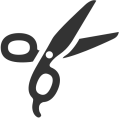            ------------------------------------------------------------------------------------------------------------------------------------------------------------------------------------------------------       OPREMA OVOJNICEZ obrazcem opremite vlogo tako, da zgornjo tabelo prilepite na sprednjo stran zaprte ovojnice in dopolnite podatke o vlagatelju! Rok za oddajo prijave na razpis je do 19.3.2024.  KRITERIJI IN MERILA ZA VREDNOTENJE TURISTIČNIH PRIREDITEVMOŽNO ŠT. OPIS KRITERIJATOČKI. TRADICIONALNOST IN OBSEG PRIREDITVEDO 20 TOČK1. Tradicionalnost prireditve10     1.a) do 5 let5     1.b) od 5 let 102. Obseg prireditve10     2.a) Enodnevna5     2.b) Večdnevna10II. TEHNIČNA ZAHTEVNOST PRIREDITVEDO 10 TOČKPrireditev ustreza zahtevam o pridobitvi dovoljenja za izvedbo javne prireditve s strani Upravne enote (pred izvedbo prireditve poda prijavitelj na UE vlogo za pridobitev dovoljenja)10III. TRŽNA NARAVNANOSTDO 35 TOČK1. Izvajano bo oglaševanje v medijih pred izvedbo aktivnosti15      1.a) Svetovni splet in socialna omrežja5      1.b) Radijski in televizijski oglasi102. Promocijski material15      2.a) Plakati, letaki, zgibanke, almanahi5      2.b) Jumbo plakati103. Objava že izvedenih aktivnosti (članek v glasilih, na svetovnem spletu, socialnih omrežjih)5IV. UPORABA PRIREDITVENE OPREME NAJETE S STRANI KŠTMDO 15 TOČK     a.) Šotor in/ali oder15     b.) Ostala oprema 5V. VAROVANJE ETNOLOŠKE DEDIŠČINE (šege, navade, kulinarika, tradicionalne jedi ob praznikih ali dogodkih, tradicionalne prireditve, narodna noša, pesmi, stara opravila, delo in obrt, pripovedke...)DO 10 TOČKPrikaz (sodelujejo zunanji izvajalci oz. ga prikažejo povabljeni gostje)5      b.) Prikaz (sodelujejo oziroma ga prikažejo člani društva)      5VI. UREJANJE TURISTIČNE INFRASTRUKTURE IN SLEDENJE DO 10 TOČKSTRATEGIJI RAZVOJA TURIZMA Urejanje poti, objektov, signalizacije, sajenje in vzdrževanje rož,  nasadov, dreves, kolesarskih stez, klopi, razglednih točk10     b.)  Organiziranje čistilnih akcij10     c.)  Predavanje povezano s temo turizma5VII. PRIREDITEV, KI JE NAMENJENA PRIVABLJANJU TURISTOV IN DO 5 TOČKOBISKOVALCEV V ČASU IZVEN GLAVNIH SEZON (1.11. - 28.02.)5VIII. DRUŠTVO JE V ZVEZI DRUŠTEV DO 5 TOČKDruštvo je član Turistične zveze občine Sevnica5NamenZnesekSKUPAJTuristična prireditevŠtevilo doseženih točkZnesek SkupajKRITERIJI IN MERILA ZA VREDNOTENJE TURISTIČNIH PRIREDITEVMOŽNO ŠT. OPIS KRITERIJATOČKI. TRADICIONALNOST IN OBSEG PRIREDITVEDO 20 TOČK1. Tradicionalnost prireditve10     1.a) do 5 let5     1.b) od 5 let 102. Obseg prireditve10     2.a) Enodnevna5     2.b) Večdnevna10II. TEHNIČNA ZAHTEVNOST PRIREDITVEDO 10 TOČKPrireditev ustreza zahtevam o pridobitvi dovoljenja za izvedbo javne prireditve s strani Upravne enote (pred izvedbo prireditve poda prijavitelj na UE vlogo za  pridobitev dovoljenja)10III. TRŽNA NARAVNANOSTDO 35 TOČK1. Izvajano bo oglaševanje v medijih pred izvedbo aktivnosti15      1.a) Svetovni splet in socialna omrežja5      1.b) Radijski in televizijski oglasi102. Promocijski material15      2.a) Plakati, letaki, zgibanke, almanahi5      2.b) Jumbo plakati103. Objava že izvedenih aktivnosti (članek v glasilih, na svetovnem spletu, socialnih omrežjih)5IV. UPORABA PRIREDITVENE OPREME NAJETE S STRANI KŠTMDO 15 TOČK     a.) Šotor in/ali oder15     b.) Ostala oprema 5V. VAROVANJE ETNOLOŠKE DEDIŠČINE (šege, navade, kulinarika, tradicionalne jedi ob praznikih ali dogodkih, tradicionalne prireditve, narodna noša, pesmi, stara opravila, delo in obrt, pripovedke...)DO 10 TOČKPrikaz (sodelujejo zunanji izvajalci oz. ga prikažejo povabljeni  gostje)5     b.) Prikaz (sodelujejo oziroma ga prikažejo člani društva)      5VI. UREJANJE TURISTIČNE INFRASTRUKTURE IN SLEDENJE DO 10 TOČKSTRATEGIJI RAZVOJA TURIZMA Urejanje poti, objektov, signalizacije, sajenje in vzdrževanje rož,  nasadov, dreves, kolesarskih stez, klopi, razglednih točk10     b.) Organiziranje čistilnih akcij10     c.) Predavanje povezano s temo turizma5VII. PRIREDITEV, KI JE NAMENJENA PRIVABLJANJU TURISTOV IN DO 5 TOČKOBISKOVALCEV V ČASU IZVEN GLAVNIH SEZON (1.11. - 28.02.)5VIII. DRUŠTVO JE V ZVEZI DRUŠTEV DO 5 TOČKDruštvo je član Turistične zveze občine Sevnica5Dobavitelj Namen računa(promocijski material, najem prostora, najem tehnične opreme, strošek izvajalcev programa, strošek surovin živil hrane, strošek goriva za delovne stroje oz. naprave, …)ZnesekVlagatelj:(Vpišete naziv društva ter naslov, poštno številko in kraj)ŠTEVILO PRIJAVLJENIH PRIREDITEV (obkroži):  1       2       3(Izpolni sprejemna pisarna)Datum prejema: Ura prejema: »SOFINANCIRANJE TURISTIČNIH PRIREDITEV – NE ODPIRAJ «Številka: 322-0006/2024Prejemnik:             OBČINA SEVNICA              GLAVNI TRG 19 A             8290  SEVNICA 